Allegato B - Scheda di iscrizione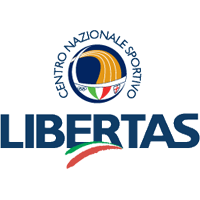 Scheda di Iscrizione al Corso FAD Giovani, Sport e Volontariato#LImportanteÈPartecipareIl Progetto “Giovani Sport e Volontariato” è stato realizzato con il finanziamento concesso dal Ministero del lavoro e delle politiche sociali per l’annualità 2017 a valere sul Fondo per il finanziamento di progetti e attività di interesse generale nel terzo settore di cui all’art. 72 del decreto legislativo n.117/2017. La presente richiesta di iscrizione deve essere compilata in ogni sua parte, sottoscritta e inviata tramite e-mail a libertasprogetti@libertasnazionale.it o fax 0685302812. Il/la sottoscritto/aNome……………………...........   Cognome…………………………via ……………………………...... n° ………………………...............Paese   ……………………Provincia...…….....   CAP..……………....Cell….………………………………     e-mail ……………………….Professione ……………………………………....................................Ente di provenienza: …………………………………………………...Ruolo nell'Ente: ......................................................................................Indirizzo Ente: ........................................................................................e-mail Ente: ............................................................................................CHIEDEDi essere iscritto/a al corso gratuito organizzato da Libertas Nazionale, "Giovani, Sport e Volontariato" - Corso per i delegati territoriali del CNS Libertas, i dirigenti sportivi delle ASD aderenti, gli allenatori e gli operatori sportivi (volontari e non).AUTORIZZAAi sensi del D.L. 101/2018 Libertas Nazionale al trattamento dei propri dati personali per gli adempimenti necessari in relazione al corso e per l’invio di materiale informativo relativo a iniziative di formazione e/o pubblicizzazione dell'Istituto stesso. Data                                                                                                                          Firma